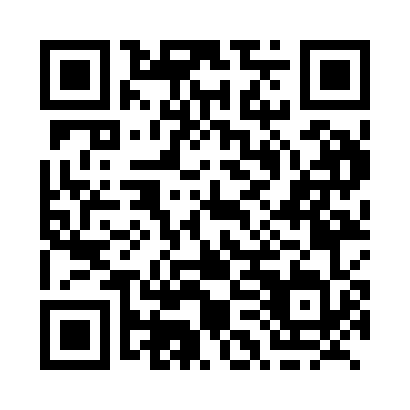 Prayer times for Essonville, Ontario, CanadaMon 1 Jul 2024 - Wed 31 Jul 2024High Latitude Method: Angle Based RulePrayer Calculation Method: Islamic Society of North AmericaAsar Calculation Method: HanafiPrayer times provided by https://www.salahtimes.comDateDayFajrSunriseDhuhrAsrMaghribIsha1Mon3:355:311:176:399:0410:592Tue3:365:311:176:399:0310:583Wed3:375:321:186:399:0310:574Thu3:385:331:186:399:0310:575Fri3:395:331:186:399:0210:566Sat3:415:341:186:399:0210:557Sun3:425:351:186:399:0210:548Mon3:435:361:186:399:0110:539Tue3:445:361:196:389:0110:5210Wed3:455:371:196:389:0010:5111Thu3:475:381:196:388:5910:5012Fri3:485:391:196:388:5910:4913Sat3:495:401:196:378:5810:4814Sun3:515:411:196:378:5710:4715Mon3:525:411:196:378:5710:4616Tue3:545:421:196:368:5610:4417Wed3:555:431:196:368:5510:4318Thu3:575:441:206:358:5410:4119Fri3:585:451:206:358:5310:4020Sat4:005:461:206:348:5310:3921Sun4:025:471:206:348:5210:3722Mon4:035:481:206:338:5110:3523Tue4:055:491:206:338:5010:3424Wed4:065:501:206:328:4910:3225Thu4:085:521:206:328:4810:3126Fri4:105:531:206:318:4610:2927Sat4:115:541:206:308:4510:2728Sun4:135:551:206:308:4410:2529Mon4:155:561:206:298:4310:2430Tue4:165:571:206:288:4210:2231Wed4:185:581:206:278:4010:20